Poema a la Santa Trinidad   Se pueden realizar ejercicios que no hagan dejar claro que el misterio trinitario es incomprensible, pero es fácil de entender el término. Dios es unión. Pero en Dios hay que tres personas, formas, realidades, signos, misterios, figuras, identidades, todas ellas palabras lejanas a la reaidad. La Iglesia desde el principio empleo la palabra "personas".  Con los alumnos o con los miembros el grupo de la catequesis se pueden emplear metáforas, pero que nunca sderán perfectas, pero nos dan idea de los que es la trinidad, la tro-unidad Siente ejemplos  El triangulo. Tres lados y un solo triángulo  El agua del arrogo: nacimiento, curso y desembocadura, misma agua y en tres formas  El árbol de tres ramas, tres ramas pero un solo y mismo árbol  El trébol. una hoja y tres  lóbulos o formas  La vidriera, tres imágenes o adornos y una sola vidriera  El cable trifásico: tres cordones y un solo cable  La palabra: idea, sonido y tono, tres aspectos y una sola palabraInsistir que "Dios" es otra realidad, infinita, eterna , sublime, misteriosa, invisibe.Y que , si sabemos que es Trinidad, es porque el mismo Jesús no lo comunicó, cuando tantas veces nos hablo del Padre, y del Espíritu Santo.+ + + + + +Autor: Fray Alejandro R. FerreirósCanto a la Santísmia TrinidadSanta Trinidad, santa armonía
esencia unificada de las cosas,
alma de mi alma, perfume de las rosas,
fuente inagotable de alegría.Dios Padre que en Amor al Hijo engendras.
Hijo dilecto que recibes de Él la vida.
Espíritu de ambos que se espira
en el acto amoroso que lo engendra.Una gloria, un Amor, una alabanza,
una esencia divina compartidaTres personas divinas, su energía
regalándole al mundo la esperanza.Un Padre que todo lo contiene
del que surge el Amor, la luz, la Vida,
al que todo se dirige sin medida:
creador, poderoso y providente.Un Hijo que su rostro fiel refleja,
impronta de su ser y su sustancia,
resplandor de su gloria y de su gracia,
Amor vuelto obediencia que se entrega.Un Espíritu de ambos espirado,
Amor vivificante que te donas,
torrente de ambos que enamoras,
fuego que me mantiene ilusionado.Padre maternal que el mundo creas
a imagen de tu Hijo tan amado,
infundes tu Espíritu y somos renovados
cuando sobre las aguas del caos aletea.Hijo que obediente al mundo diste
tu sangre en el río de la Pascua.
Cordero redentor, liberador que salvas
de la muerte y del pecado que venciste.Espíritu Santo de Amor vivificado
que surges del corazón del Hijo ungido,
eres el alma de la Iglesia y del hombre redimido
y llevas a plenitud la obra del Amado.Trinidad Santa de Amor en que vivimos,
peregrinos del Amor tus siervos somos,
adoradores de Verdad sin ver tu rostro
en ti creemos, nos movemos y existimos.Infinita es la distancia en que te pienso,
infinito el Amor con que me amas,
infinita la dulzura que derramas
en el corazón que busca tu misterio.No quiero comprenderte, sería en vano,
quiero sólo adorarte en el misterio,
ser alabanza de tu gloria, cautiverio
del Amor que me aprisiona soberano.A Ti la gloria, padre sin origen,
sea gloria al Hijo tan amado,
al Espíritu de ambos espirado
mi alabanza a tres Señores se dirige.Metáforas de la Trinidad SantisimaLydia de la Trindadydiadelatrinidad.blogspot.com/2013/11/poesias-en-alabanza-la-santisima.html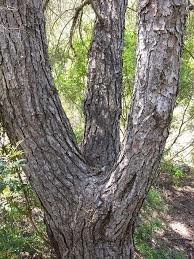 Tres ramas de un mismo tronco,tres Personas, sólo un Dios,Padre, Hijo, Espíritu,unidos en el amor.¡Qué admirable maravilla,Dios en el hombre, y el hombre en Dios,Dios que se comunica totalmentey nos hace vivir en comunión!.Bendito sea Dios,que como es don,se regala plenamente,y nos muestra su amor.Gloria al Padre, gloria al Hijo,gloria al Espíritu Santo.Gloria a la Trinidad,que nos ama sin igual.II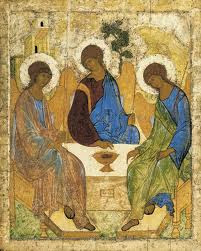 Trinidad Santa y bendita,Roca firme, mi consuelo,Inmensidad que me envuelve,Nave en la que navego.Intimidad cercana, alegre,¡Dios mío, a quien anhelo!,Amor que a mi vida vienes,Don gratuito, ¡sé Tú mi centro!.IIIA Ti, Dios mío, te canto,y mi pensamiento elevo.Oh, mi Dios, eres consuelo,y ¡sé que me quieres tanto!...Me desborda de alegríapensar en Ti, Trinidady de gran  felicidadpues vivo en Ti, cada día.Qué hermosura, qué delicia,qué gran regalo de amorque venga a mi el Señory con su suave cariciame llene a mi de contento,dándome toda su vidasin mesura, sin medidainfundiendo en mi su aliento.IVUno y Trino es mi Dios,maravilloso, amor,que me invita a vivirunida a su deidad.¡Oh, que gran felicidad!,pues mi Dios esta en mí.¿Qué más puedo yo querermorando en Él, y Él en mí?Dios mío, continuamenteme tienes en tu pensamiento,y no dejas de mirarmeni un momento.Me llevas grabada en tu palma,y como María yo cantoque te engrandece mi alma,pues Señor, ¡me quieres tanto!.Gloria a Ti, Padre querido,y a Ti, Jesús el Señor,que con el Espíritu Santopalpitáis en amor.V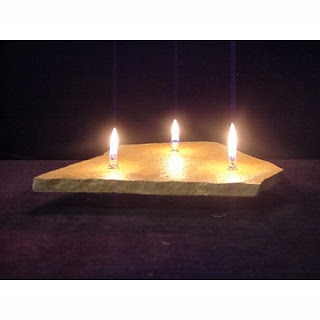 Tres llamas de un mismo fuego,tres personas, solo un Dios,que me llena, que me habita,que me ofrece su calor.Dios vivo que es amor puro,entrelazado en tres, compartidoDios vivo que es Trino y Uno,que es todo don, buen amigo.Tres llamas de un mismo fuego,tres personas, sólo un Dios,que se hace pan y caricia,consuelo, entrega, corazón.¡Cómo agradecer al Señorsu constante presencia,su infinita misericordia,su consuelo, abrazo y perdón!.Gracias, mi Dios Uno y Trino,a Ti que eres comunión,y nos invitas a ser uno,contigo, en el Amor.Gracias porque la alegríaque rebosas, y el amor,nos las ofreces junto contigocada día, en cada ocasión.A Ti yo quiero cantarte,agradecer tanta bondad,y no cesar de alabartedesde mi fragilidad.Gracias, Señor por tu vida,gracias, Señor, por tu amor,gracias por ser luz y guía,gracias por todo, Señor.A Ti, Padre cariñoso,Hijo Amado, Espíritu entrañable,sea siempre la Gloria,por siempre tu nombre loable.VIAmor Tripersonal,Dios vivo y verdadero,Padre, Hijo, Espíritu Santo,eres mi mayor consuelo.A Ti te alabo y te canto,en Ti me muevo y existo,contigo vivo y respiro,en Ti, Trinidad, me sumerjo.Qué hermosura, qué belleza,qué maravilla de amor,qué alegría, oh Señor,vivir en Ti, y existir.Tu amor palpita en mi interior,me enamora y me cautiva,me da aliento, me da fuerzahace sentirme más viva;me impulsa a darme a los demás,a transmitir todo aquelloque de Ti, gratis, reciboque en verdad, es lo mas bello.Gracias, mi Dios Uno y Trinopor Ti mismo, por tu amor,por tu calor y cariñopor ser, para mi, Salvador.VIIA veces te buscamos fuera,pero estás dentro de nosotros,nuestra vida es un templo,en ella, Tú, vives dentro.Si miro en mi interiorveo al Dios que me habita,que me ama, me da vida,me seduce y me fascina.Me arrodillo ante tu presenciaque descubro en mi persona,tan cerca de mí y tan dentro,Dios que nunca me abandona.Desde antes de nacerya te complacías en mí,y desde que florecíen esta tierra benditatu luz me alumbra y calienta,tu bondad me tonifica,tu misericordia me inundatu perdón me vivifica.VIIIMi Señor y Dios amado,si estás tan dentro de mi,si tu vida me da vida,si tu amor me inunda y llena,¿por qué a veces no te veo?¿por qué no sé descubrirte?¿por qué están mis ojos tan ciegos?Todo un Dios enamoradoestrechándome en sus brazos,y yo vagando perdida,buscándote en otros lados.¿Por qué, mi Dios, si Tú estásen esta casa, y me habitas,por qué estando Tú conmigo,yo te ignoro y te olvido?Mi Dios, es muy bellala realidad que me envuelve,tu presencia silenciosa,tu amor, cariño, ternura,tu misericordia entrañable,tu bondad incalculable…Y entonces, mi Dios-Amor,¿por qué no vivo enamorada,llena de amor y alegría,por todo ello entusiasmada?¿Por qué, mi Dios, tanto empeñarmeen percibir tu presencia,en verte, oírte, sentirte,si estás aunque no te sienta?Mi Dios, te bendigo y te alabo,te doy gracias y te ensalzo,porque Tú estás en mi, y yo en Ti,por tu sincero y tierno abrazo.Quiero dejarme en tus brazos,al calor de tu amor,y derretirme en tu regazo.¡Transforma Tú mi corazón!Señor, te quiero a Ti,no a tus regalos,te busco a Ti, no a tus consuelos,y aunque los haya buscado,ahora sólo en Ti me quedo.IXAmado Amor…Contemplando un sencillo trébola ti te veo, oh mi Dios,tres corazones unidos,rebosantes de amor;tres corazones ardientes,desbordándose en amor.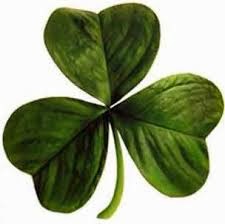 Trinidad Santa y Bendita,a Ti te canto y te alabo,humildemente me dirijo,quiero habitar en tu regazo.Corazones que palpitan al unísono,que se vuelcan en el Otro,y que buscan sin descansolos corazones que están rotos.Amor tierno y sosegado,manantial de ternura y consuelo,quiero descansar en tu prado,quiero vivir en tu amor,y ya nunca más dejarte,pues sólo en Ti está mi alegría,el sentido de mi vida,sólo en Ti quiero vivir,Tú sólo en mi, y yo en Ti…y así también en mihabitarán mis hermanos,en los que Tú estás presente,en los que me esperas diáfano.Padre, Hijo, Espíritu,sólo en Ti quiero vivir,sólo vivir por Ti,sólo en Ti morar y amar.En esta vida no quierootra cosa, sino a Ti,buscar lo que de mi quieras,de tu Palabra vivir;contagiarla, transmitirla,y hacer lo que Tú desees,y dejarte vía libre,para que mi vida moldees.Toma mi vida, oh Dios,como es, pobre y sencilla,con limitaciones y dones,y repleta de tu vida.Toma mi barro y moldéalo,refleja tu imagen en mi,pues no quiero que a mi me vean,quiero que te vean a Ti.Que no se queden en mí,mi Dios-Amor Uno y Trino,que no soy yo el camino,que sólo Tú eres el vinoque nos trae la alegría.Tú sólo eres la vida,el amor, la sencillez,pues Tú eres nuestro Señor,nuestro hacedor y creador,nuestro amado salvador,nuestro santificador y consolador.Si mi vida habla de Ti,si mi palabra lleva la Tuya,si mis manos y mis pies,mis ojos, boca y oídossi todo mi cuerpo y mi almaes cauce de Ti, de tu amor,ya puedo morir, oh Señor,ya mi vida estaría llenade sentido, de tu amor,sólo de Ti, oh mi Dios,y tu voluntad en mi se haría.Pero mi Dios Uno y Trinocuántas veces mi bocahabla sólo de mi,cuantas veces mi cuerpo y mi almacentrados están en mi,cuántas veces me despistode lo que Tú de mi quieres,y en vez de canal soy obstáculo,en vez de instrumento, muro.A mi me gusta ser amada,que hablen bien de mi,que me estimen y valoren,que no me rechacen ni critiquen.Me gusta el camino ancho,donde no hay complicaciones,en el que no hay sufrimientos,y sólo hay bellos colores.Pero Tú puedes hacerque todo eso no me mueva,que lo que me mueva seas Tú,y por Ti sea capaz de vivir,incluso, también de morir;si a dar la vida me llamas,como Tú también la diste.Convierte Tú mi vida,regálame tus sentimientos,tus actitudes, tu mirada,tu sonrisa, tu ternura,tu perdón, misericordia,tu vivir sirviendo, abajo,tu sencillez y pobreza,tu existir siempre amando.Yo nada puedo, Señor;tengo muy grandes deseos,los conoces mejor que yopero sólo tu gracia y bondadpueden hacer lo imposible,que una pobre criatura,imperfecta y con limitacionessea sagrario de Dios,sea instrumento de su Amor.Padre Eduardo de San MiguelOración a la TrinidadCantad y alabad al Señor, él nos ha dicho su nombre: 
Padre y Señor para el hombre. 
Vida, esperanza y amor. 

Cantad y alabad al Señor, 
Hijo del Padre, hecho hombre: 
Cristo Señor es su nombre. 
Vida, esperanza y amor. 

Cantad y alabad al Señor, 
divino don para el hombre: 
Santo Espíritu es su nombre. 
Vida, esperanza y amor. 

Cantad y alabad al Señor, 
él es fiel y nos llama, 
él nos espera y nos ama. 
Vida, esperanza y amor. Amén.Un poema de san Juan del a CruzCantar de la alma que se huelga de conoscer a Dios por fe(San Juan de la Cruz)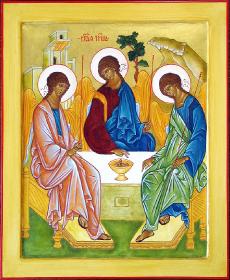 ¡Qué bien sé yo la fonte que mana y corre,aunque es de noche!.IAquella eterna fonte está ascondida.¡Que bien sé yo do tiene su manidaaunque es de noche!IISu origen no lo sé pues no le tienemas sé que todo origen della vieneaunque es de noche.IIISé que no puede ser cosa tan bella,y que cielos y tierra beben dellaaunque es de noche.IVBien sé que suelo en ella no se hallay que ninguno puede vadeallaaunque es de noche.VSu claridad nunca es escureciday sé que toda luz de ella es venidaaunque es de noche.VISé ser tan caudalosos sus corrientes,que infiernos, cielos,  riegan, y a las gentes,aunque es de noche.VIIEl corriente que nace desta fuentebien sé que es tan capaz y omnipotenteaunque es de noche.VIIIEl corriente que de estas dos procedesé que ninguna de ellas le precedeaunque es de noche.IXAquesta eterna fonte está escondidaen este vivo pan por darnos vidaaunque es de noche.XAquí se está llamando a las criaturasy de esta agua se hartan, aunque a escurasporque es de noche.XIAquesta viva fuente que deseoen este pan de vida yo la veoaunque es de noche.